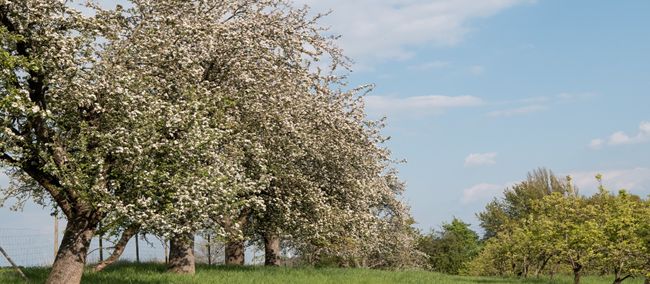 Gemeinsam Leben Gestalten e.VAufnahmeantragDie Satzung finden Sie auf der Internetseite des Vereins. 
Sie enthält die Informationen zum Vereinszweck und 
zur Aufnahme in den Verein. Wir freuen uns über neue Mitglieder!
Bitte senden Sie diesen Antrag an Info@gmeinsam-leben-gestalten.deAufnahmeantragIch würde gerne die Arbeit des gemeinnützigen Vereins Gemeinsam Leben Gestalten unterstützen und beantrage die Mitgliedschaft. 
Die Satzung habe ich gelesen und erkenne diese an. Vorname, Name: _______________________________________________________________ Straße, Nr.: _______________________________________________________________ PLZ, Ort: _______________________________________________________________ Telefon, Festn. ______________________________________________________________ Telefon, mobil _______________________________________________________________ E-Mail _______________________________________________________________  Ordentliches Mitglied (Mitgliedsbeitrag: derzeit min. 120 €/Jahr)  Fördermitglied (Mitgliedsbeitrag: derzeit min. 60 €/Jahr) Mein Mitgliedsbeitrag: ______________ €/Jahr Wir freuen uns auch über einmalige Spenden oder die Übernahme einer Tierpatenschaft.Unsere Bankverbindung: IBAN: DE207906900100000972207, BIC: GENODEF1ATEEinverständniserklärung persönliche Daten: Ich bin damit einverstanden, dass meine persönlichen Daten für die Vereinszwecke elektronisch gespeichert, verarbeitet und genutzt werden. Die Weitergabe der Daten ist auf Vereinsmitglieder beschränkt. Hinweis: Jederzeit kann die Berichtigung, Löschung und Sperrung personenbezogener Daten verlangt werden. Die Einverständniserklärung kann jederzeit ohne Angabe von Gründen abgeändert oder gänzlich widerrufen werden. Einverständniserklärung Bildverwertung: Ich bin damit einverstanden, dass Fotos von mir im Zusammenhang mit dem Verein „Gemeinsam Leben Gestalten e.V. “ Schweinfurt veröffentlicht werden. Hinweis: Die Einverständniserklärung kann jederzeit ohne Angabe von Gründen widerrufen werden, auch für einzelne Fotos. Ort, Datum, Unterschrift:___________________________________________________________ Bitte Sepa Lastschriftmandat ausfüllen! SEPA-Lastschriftmandat  Ich/Wir ermächtige(n) Sie, Zahlungen von meinem/unserem Konto mittels Lastschrift einzuziehen. Zugleich weise(n) ich/wir mein/unser Kreditinstitut an, die vom Verein „Gemeinsam Leben Gestalten e.V. Schweinfurt e.V. auf mein/unser Konto gezogenen Lastschriften einzulösen.  Hinweis: Ich kann/Wir können innerhalb von acht Wochen, beginnend mit dem Belastungsdatum, die Erstattung des belasteten Betrages verlangen. Es gelten dabei die mit meinem/unserem Kreditinstitut vereinbarten Bedingungen.  Name Kreditinstitut:_____________________________________________________________  IBAN: DE____________________________________________  BIC: ______________________________________________  Wir buchen die Lastschriften mit unserer Gläubiger-ID DE50ZZZ00002138501 und mit der Ihnen zugeteilten Mandatsreferenz ab.  Ort, Datum _________________________ Unterschrift _______________________________ 